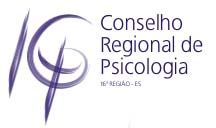 RENOVAÇÃO DE CERTIFICADO DE REGISTRO DE PESSOA JURÍDICAA pessoa jurídica (razão social) ____________________________________________________________________________________________________, CRP-PJ/________________, comCNPJ nº_______________________________________________________________, por seurepresentante legal ______________________________________________ (abaixo assinado),, vem, respeitosamente, à presença de V. Sa., solicitar renovação do certificado de licença para prestar atividades de Psicologia.* Documentos necessários (apresentação indispensável):I – Termo de Responsabilidade Técnica com reconhecimento de firma em cartório;II – última alteração contratual;IV – Cartão CNPJ._______________________________,________de ___________________de _____________________________________________________________Representante Legal da Pessoa Jurídica